Анкета-опитувальник для фізичної особи							Шановний(а) пан(і)!	Згідно Закону України "Про запобігання та протидію легалізації (відмиванню) доходів, одержаних злочинним шляхом, фінансуванню тероризму та фінансуванню розповсюдження зброї масового знищення" просимо Вас надати та вказати у відповідних пунктах офіційні документи (або засвідчені в установленому порядку їх копій), чинні (дійсні) на момент їх подання:Інформація щодо фінансового стану фізичної особи  та змісту  діяльності: Відомості для визначення податкового резидентства(*)  Для цілей FATCA- Обставини, за яких Ви  вважаєтеся Податковим резидентом США:1. Ви  є громадянином США або у Вас є Green Card США;   2. Ви  народилися в США або в наступних країнах: Пуерто-Ріко, Гуам або Американські Віргінські острови;3. Ви відповідаєте критеріям істотної присутності. Щоб відповідати цим критеріям, Ви повинні фізично знаходитися в США 31 день протягом поточного року, і не менше 183 дня протягом трирічного періоду, який включає поточний рік і два безпосередньо передують року, включаючи в розрахунок, що: сума днів, протягом яких Ви  присутні на території США в поточному році, а також двох попередніх роках, множиться на встановлений коефіцієнт (поточний рік - 1, попередній рік -1/3; позаминулий рік - 1/6).            	Не визнаються податковими резидентами США офіційні особи, вчителі та студенти, тренери та спортсмени, які прибули в США для участі в змаганнях, стажери, тимчасово присутні на території США на підставі віз F, J, M або Q.            	Якщо Ви відмовлялись від громадянства США або маєте інші підстави відсутності громадянства США  інформацію про відмову від громадянства США необхідно підтвердити, представивши: свідоцтво про втрату громадянства США по формі DS 4083 Бюро консульських справ Державного департаменту США або письмове пояснення щодо відсутності громадянства США (наприклад, зазначені причини, щодо якої громадянство США не було отримано при народженні).   В разі зміни будь-яких ідентифікаційних даних, Клієнт зобов‘язаний повідомити суб'єкта первинного фінансового моніторингу.
	Своїм підписом засвідчую, що на виконання ст. 8, 12, 21 Закону України "Про захист персональних даних" я повідомлений про володільця персональних даних, склад та зміст зібраних персональних даних наданих мною, права суб'єктів персональних даних, визначені цим Законом, мету збору персональних даних та осіб, яким можуть передатися персональні дані (з урахуванням вимог визначених Законом України "Про запобігання та протидію легалізації (відмиванню) доходів, одержаних злочинним шляхом, фінансуванню тероризму та фінансуванню розповсюдження зброї масового знищення").___________________________ 				_________________ 					___________            П.І.Б. особи 				          підпис 					      датаЧастина, що заповнюється відповідальним працівником:  _____________                 ________________________                              ________________         П.І.Б.                                    підпис	                                       датаПрізвище, ім’я та по батькові (за наявності) Місце та дата народження ГромадянствоРеквізити документа, що посвідчує  особу (назва документу, серія, номер, орган, що видав документ, дата видачі)Реєстраційний номер облікової картки платника податків України чи номер паспорта із записом про відмову від прийняття реєстраційного номера облікової картки платника податків України в електронному безконтактному носіїДата та номер запису в Єдиному державному реєстрі юридичних осіб та фізичних осіб – підприємців про проведення державної реєстрації (заповнюється, якщо фізична особа – підприємець)  Реквізити банку, в якому відкрито рахунок (Рахунок IBAN)Місце реєстраціїМісце проживання або місце перебування чи місце тимчасового перебування в Україні (усі дані щодо адреси місця проживання (перебування): назва країни, регіону (області), району, міста (села, селища), вулиці (провулку), номер будівлі (корпусу), номер квартири)Контактний телефон та e-mailНалежність клієнта до політично значущих осіб*, членів їх сімей** або пов’язаних з ними осіб*** (або були протягом останніх дванадцяти місяців) *      Ні                 Так 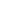 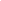 Якщо «Так» вказати:Які саме публічні функції _________________________Реквізити документів, що підтверджують відповідні повноваження фізичної особи у випадку, коли фізична особа діє як представник клієнта (вказати назву або прізвище, ім’я та по батькові клієнта)2_______ *Політично значущі особи - фізичні особи, які є національними, іноземними публічними діячами та діячами, які виконують публічні функції в міжнародних організаціях.Національні публічні діячі - фізичні особи, які виконують або виконували в Україні визначні публічні функції, а саме:Президент України, Прем’єр-міністр України, члени Кабінету Міністрів України та їх заступники;керівник постійно діючого допоміжного органу, утвореного Президентом України, його заступники;керівник та заступники керівника Державного управління справами;керівники апаратів (секретаріатів) державних органів, що не є державними службовцями, посади яких належать до категорії "А";Секретар та заступники Секретаря Ради національної безпеки і оборони України;народні депутати України;Голова та члени Правління Національного банку України, члени Ради Національного банку України;голови та судді Конституційного Суду України, Верховного Суду, вищих спеціалізованих судів;члени Вищої ради правосуддя, члени Вищої кваліфікаційної комісії суддів України, члени Кваліфікаційно-дисциплінарної комісії прокурорів;Генеральний прокурор та його заступники;Голова Служби безпеки України та його заступники;Директор Національного антикорупційного бюро України та його заступники;Директор Державного бюро розслідувань та його заступники;Директор Бюро фінансових розслідувань та його заступники;Голова та члени Національної ради України з питань телебачення і радіомовлення, Голова та члени Антимонопольного комітету України, Голова та члени Національного агентства з питань запобігання корупції, Голова та члени Рахункової палати, Голова та члени Центральної виборчої комісії, голови та члени інших державних колегіальних органів;надзвичайні і повноважні посли;начальник Генерального штабу - Головнокомандувач Збройних Сил України, командувачі Сухопутних військ Збройних Сил України, Повітряних Сил Збройних Сил України, Військово-Морських Сил Збройних Сил України;державні службовці, посади яких належать до категорії "А";керівники органів прокуратури, керівники обласних територіальних органів Служби безпеки України, голови та судді апеляційних судів;керівники адміністративних, управлінських чи наглядових органів державних та казенних підприємств, господарських товариств, державна частка у статутному капіталі яких прямо чи опосередковано перевищує 50 відсотків;члени керівних органів політичних партій.Іноземні публічні діячі - фізичні особи, які виконують або виконували визначні публічні функції в іноземних державах, а саме:глава держави, уряду, міністри (заступники);члени парламенту або інших органів, що виконують функції законодавчого органу держави;голови та члени правлінь центральних банків або рахункових палат;члени верховного суду, конституційного суду або інших судових органів, рішення яких не підлягають оскарженню, крім оскарження у зв’язку з винятковими обставинами;надзвичайні та повноважні посли, повірені у справах та керівники центральних органів військового управління;керівники адміністративних, управлінських чи наглядових органів державних підприємств;члени керівних органів політичних партій.Діячі, що виконують публічні функції в міжнародних організаціях - посадові особи міжнародних організацій, які обіймають або обіймали посаду керівника (директора, голови правління або іншу) чи заступника керівника в таких організаціях або виконують чи виконували будь-які інші керівні (визначні публічні) функції на найвищому рівні, в тому числі в міжнародних міждержавних організаціях, члени міжнародних парламентських асамблей, судді та керівні посадові особи міжнародних судів.**Члени сім’ї - чоловік/дружина або прирівняні до них особи, син, дочка, пасинок, падчерка, усиновлена особа, особа, яка перебуває під опікою або піклуванням, зять та невістка і прирівняні до них особи, батько, мати, вітчим, мачуха, усиновлювачі, опікуни чи піклувальники.***Особи, пов’язані з політично значущими особами - фізичні особи, які відповідають хоча б одному з таких критеріїв: відомо, що такі особи мають спільне з політично значущою особою бенефіціаріе володіння юридичною особою, трастом або іншим подібним правовим утворенням або мають будь-які інші тісні ділові зв’язки з політично значущими особами; є кінцевими бенефіціарними власниками юридичної особи, трасту або іншого подібного правового утворення, про які відомо, що вони де-факто були утворені для вигоди політично значущих осіб. *Політично значущі особи - фізичні особи, які є національними, іноземними публічними діячами та діячами, які виконують публічні функції в міжнародних організаціях.Національні публічні діячі - фізичні особи, які виконують або виконували в Україні визначні публічні функції, а саме:Президент України, Прем’єр-міністр України, члени Кабінету Міністрів України та їх заступники;керівник постійно діючого допоміжного органу, утвореного Президентом України, його заступники;керівник та заступники керівника Державного управління справами;керівники апаратів (секретаріатів) державних органів, що не є державними службовцями, посади яких належать до категорії "А";Секретар та заступники Секретаря Ради національної безпеки і оборони України;народні депутати України;Голова та члени Правління Національного банку України, члени Ради Національного банку України;голови та судді Конституційного Суду України, Верховного Суду, вищих спеціалізованих судів;члени Вищої ради правосуддя, члени Вищої кваліфікаційної комісії суддів України, члени Кваліфікаційно-дисциплінарної комісії прокурорів;Генеральний прокурор та його заступники;Голова Служби безпеки України та його заступники;Директор Національного антикорупційного бюро України та його заступники;Директор Державного бюро розслідувань та його заступники;Директор Бюро фінансових розслідувань та його заступники;Голова та члени Національної ради України з питань телебачення і радіомовлення, Голова та члени Антимонопольного комітету України, Голова та члени Національного агентства з питань запобігання корупції, Голова та члени Рахункової палати, Голова та члени Центральної виборчої комісії, голови та члени інших державних колегіальних органів;надзвичайні і повноважні посли;начальник Генерального штабу - Головнокомандувач Збройних Сил України, командувачі Сухопутних військ Збройних Сил України, Повітряних Сил Збройних Сил України, Військово-Морських Сил Збройних Сил України;державні службовці, посади яких належать до категорії "А";керівники органів прокуратури, керівники обласних територіальних органів Служби безпеки України, голови та судді апеляційних судів;керівники адміністративних, управлінських чи наглядових органів державних та казенних підприємств, господарських товариств, державна частка у статутному капіталі яких прямо чи опосередковано перевищує 50 відсотків;члени керівних органів політичних партій.Іноземні публічні діячі - фізичні особи, які виконують або виконували визначні публічні функції в іноземних державах, а саме:глава держави, уряду, міністри (заступники);члени парламенту або інших органів, що виконують функції законодавчого органу держави;голови та члени правлінь центральних банків або рахункових палат;члени верховного суду, конституційного суду або інших судових органів, рішення яких не підлягають оскарженню, крім оскарження у зв’язку з винятковими обставинами;надзвичайні та повноважні посли, повірені у справах та керівники центральних органів військового управління;керівники адміністративних, управлінських чи наглядових органів державних підприємств;члени керівних органів політичних партій.Діячі, що виконують публічні функції в міжнародних організаціях - посадові особи міжнародних організацій, які обіймають або обіймали посаду керівника (директора, голови правління або іншу) чи заступника керівника в таких організаціях або виконують чи виконували будь-які інші керівні (визначні публічні) функції на найвищому рівні, в тому числі в міжнародних міждержавних організаціях, члени міжнародних парламентських асамблей, судді та керівні посадові особи міжнародних судів.**Члени сім’ї - чоловік/дружина або прирівняні до них особи, син, дочка, пасинок, падчерка, усиновлена особа, особа, яка перебуває під опікою або піклуванням, зять та невістка і прирівняні до них особи, батько, мати, вітчим, мачуха, усиновлювачі, опікуни чи піклувальники.***Особи, пов’язані з політично значущими особами - фізичні особи, які відповідають хоча б одному з таких критеріїв: відомо, що такі особи мають спільне з політично значущою особою бенефіціаріе володіння юридичною особою, трастом або іншим подібним правовим утворенням або мають будь-які інші тісні ділові зв’язки з політично значущими особами; є кінцевими бенефіціарними власниками юридичної особи, трасту або іншого подібного правового утворення, про які відомо, що вони де-факто були утворені для вигоди політично значущих осіб.Власні кошти (зазначити джерело)Дохід від підприємницької   діяльності ( за останні 6 місяців, грн) Місячна заробітна плата (за останні 6 місяців, грн)  Немає    До 60 000 грн.   Від 60 000 до 200 000 грн.     Більше 200 000 грн.Дохід  від дарування (за останні 6 місяців, грн)Дохід у вигляді процентів, нарахованих на банківські депозити (за  останні 6 міс., грн) Немає    До 10 000 грн.   Від 10 000 грн.    Дохід від цивільно-правових угод (наприклад купівля – продаж, оренда, підряд, тощо) за останні 6 міс., грнДохід від компенсаційних виплат та виплат за рішенням суду (за останні 6 місяців)Розмір запозичених коштів та найменування кредитора, грнІншеВід встановлення ділових відносин планується отримання  (прибуток за рахунок інвестицій в цінні папери, пенсійні накопичення, отримання послуг та товарів за цільовими облігаціями, придбання пакета акцій, що дозволяє брати участь у контролі юридичної особи)прибуток за рахунок інвестицій в цінні папери, пенсійні накопиченняВідомостіТАКНІЧи є Ви податковим резидентом  США? (ознайомтесь з нижченаведеною інформацією, яка підтверджує або спростовує цю інформацію)*Чи є Ви податковим резидентом іншої іноземної країни. Якщо так, то вказати якої.Додаткові відомості  (заповнюється у разі надання відповіді «ТАК»)Додаткові відомості  (заповнюється у разі надання відповіді «ТАК»)Додаткові відомості  (заповнюється у разі надання відповіді «ТАК»)Додаткові відомості  (заповнюється у разі надання відповіді «ТАК»)Реквізити документів, що підтверджують податкове резиденство іншої країниКраїнаДокументСерія / номер документаРеквізити документів, що підтверджують податкове резиденство іншої країниОцінка фінансового стану клієнта   Стабільний      Стабільний     Нестабільний    Нестабільний   Оцінка репутації клієнта Задовільна   Задовільна   Незадовільна    Незадовільна   Оцінка ризику клієнта   Низький      Середній           Середній           Високий  Наявність клієнта (його посадових осіб)  в переліку осіб, пов’язаних із здійсненням терористичної діяльності або щодо яких застосовано міжнародні санкції, та змін до нього